Муниципальное бюджетное дошкольное образовательное учреждение «Центр развития ребенка – детский сад №50 «Светофорик» города Невинномысска Ставропольского краяЗаседание клуба № 4Тема: «Женский день 8 марта».Составила:воспитатель МБДОУ №50г. НевинномысскаКороткая Анна ВикторовнаДата проведения:05.03.21 г.Заседание клуба № 4.1. Круглый стол « 8 марта на пороге».Цель: познакомить родителей с историей возникновения праздника.Задачи:- развивать эмоциональную сферу, чувство сопричастности к праздникам;- формировать культуру общения между взрослыми и детьми  - создать праздничное настроение, поздравить всех женщин с праздником.Литература:1. Комарова Т. С. Методика обучения изобразительной деятельности и конструированию. М.: Просвещение, 1991. 137 с.2. Куцакова Л. В. Творим и мастерим. М.: Мозаика-Синтез, 2008. – 112 с.3. Пантелеева Л. В. Детское рукоделие. М.: Просвещение, 2005. – 128 с.Теоретическая часть.Всеми любимый праздник восходит к традиции Древнего Рима 1 века до нашей эры. Считалось, что богиня Юнона, супруга великого Юпитера, была наделена большой властью, обладала огромными возможностями. Юнона почиталась в каждом доме, ей приносили дары при вступлении в брак и при рождении ребёнка.  	Самым радостным для женской половины Рима был праздник 1 Марта, посвящённой этой богине и называвшийся Матронами. Это был праздник не только для почтенных римлянок, но и для рабынь, работу которых в этот день выполняли мужчины-рабы. Мужчины 1 Марта дарили жёнам и подругам щедрые подарки, не обходили вниманием служанок. Первый международный женский день 8 Марта был установлен в Копенгагене в 1910 году на 2-й  Международной Конференции, в которой участвовали более 100 женщин-социалисток из 17 стран. Впервые праздник отмечали в 1911 году в Германии, Австрии, Швейцарии, Дании 19 марта. В России Международный женский день первый раз праздновали в 1913 году в Петербурге. Одно из самых мощных выступлений женщин прошло в Петрограде 7 марта 1917 г. А в 1976 г. Международный женский был официально признан ООН. Сегодня 8 Марта – это праздник любви и красоты. 8 Марта все мужчины поздравляют бабушек, мам, жён, сестёр и подруг. Лучшим подарком в этот день (как и во все остальные!),  конечно, станут цветы! А весёлые игры поднимут настроение! Игры с мамами и девочками:1.«Кто быстрее соберёт и разберёт мясорубку с завязанными глазами,мама или папа?»2.«Чей нос лучше?» - определить по запаху, что находится в мешочках.3.«Принцесса на горошине» – без помощи рук определить иназвать предмет, на котором сидишь.4.«Кто быстрее завяжет бант кукле?».8 Марта – это 23 февраля по старому стилю.Так что с праздником, мужчины! С праздником Вас, дорогие женщины!!!Практическая часть.2. Наша мастерская – « Рамка для фотографий».Цель: изготовление рамки для фотографии в подарок,  с использованием подручного материала.Задачи:-  развитие творческих и конструктивных способностей; - формирование основ экологической культуры;- воспитание бережного отношения к природе.Материал: картон от упаковочной коробки, кусок обоев, ножницы, клей, линейка, карандаш, ножницы, фотография, бусинки, бисер, искусственные цветы.Я предлагаю Вашему вниманию изготовление рамки для фотографий, или для оформления детских работ. Для изготовления рамки нам нужен бросовый материал. Дети в детском саду, выполняют только декоративное оформление рамки, дети более старшего возраста могут выполнить работу от начала до конца. При планировании  необходимо учитывать возрастные особенности детей:- правильно распределять время работы в сочетании с кратковременным отдыхом;- продумывать тематику предстоящей поделки с учетом имеющихся навыков и умений- процесс труда должен вызывать у детей только положительные эмоции;- дети должны быть уверены в помощи педагога, если у них возникают какие-либо трудности с выполнением работы;         Бросовый материал интересен в работе, поможет развивать творческое мастерство, сенсомоторные реакции.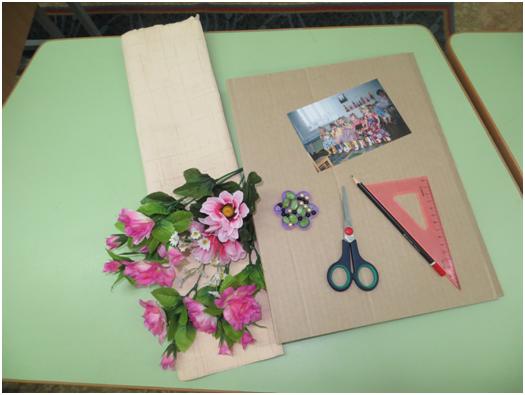 1. расчертить и вырезать из картона рамку.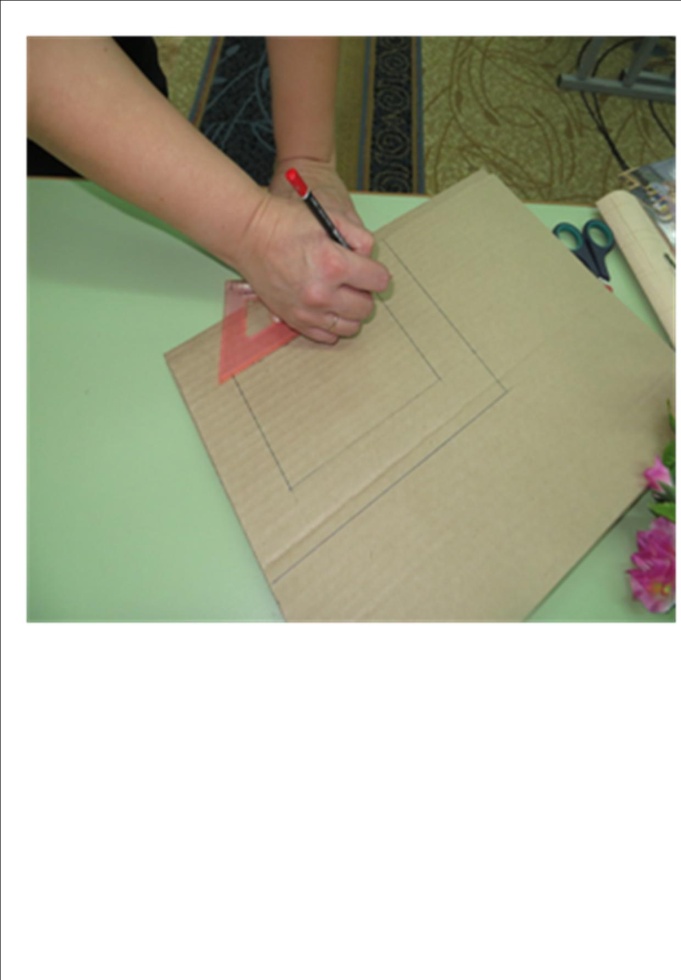 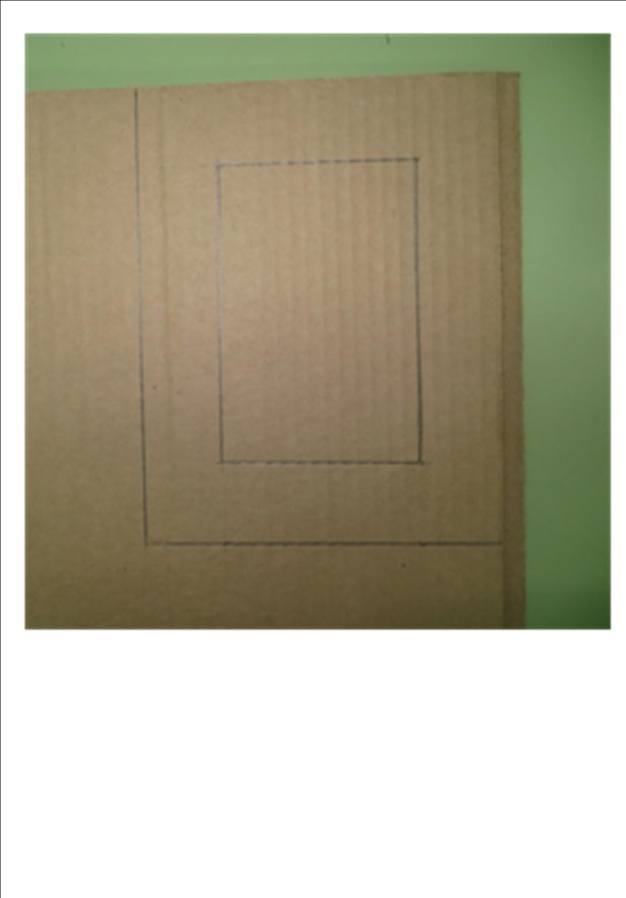 2.  нарезать из обоев полоски 18см x 9см –  2шт. ,  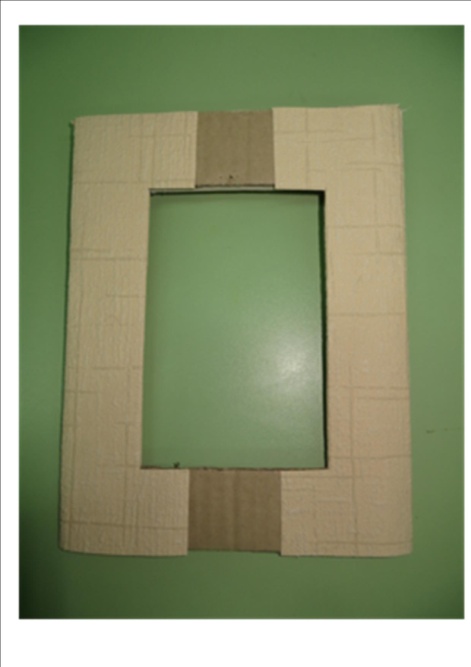 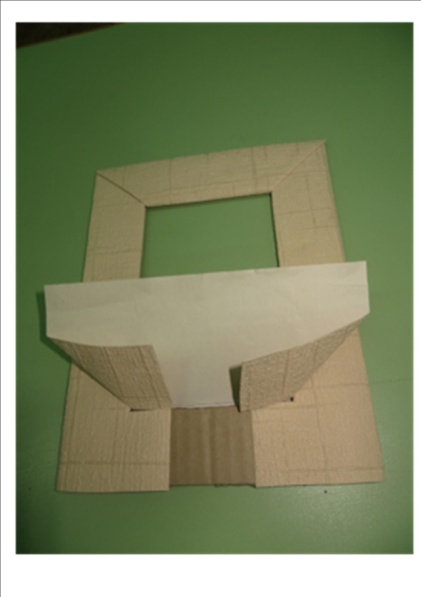 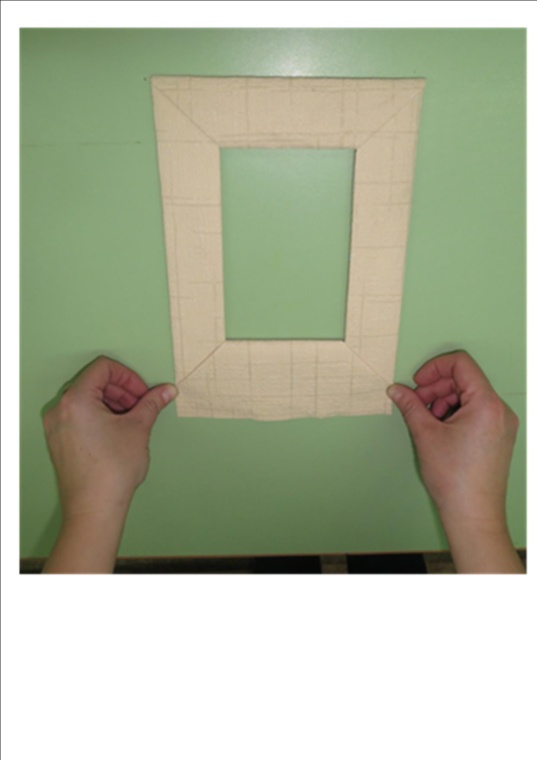 3. обернуть края рамки полосами из обоев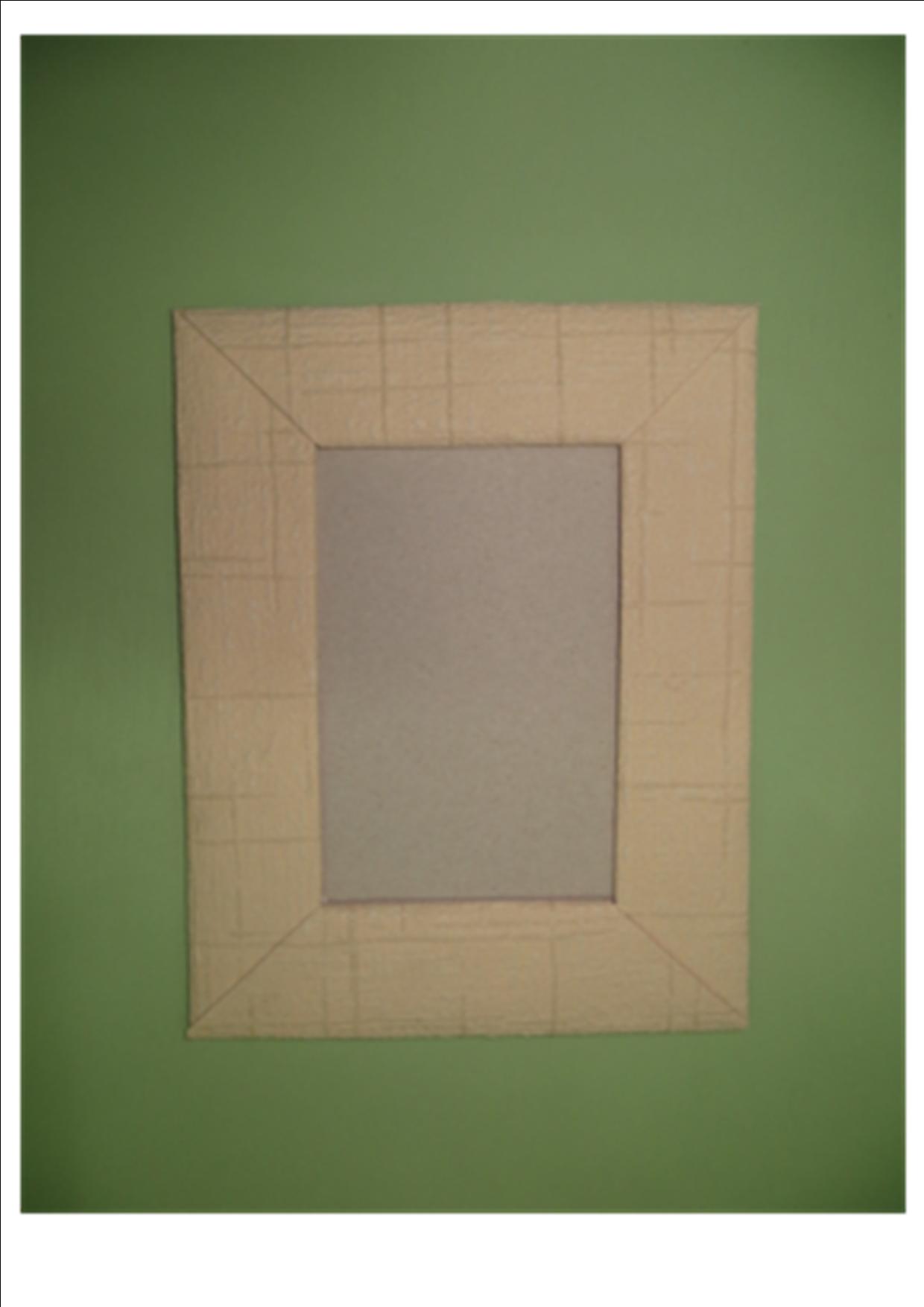 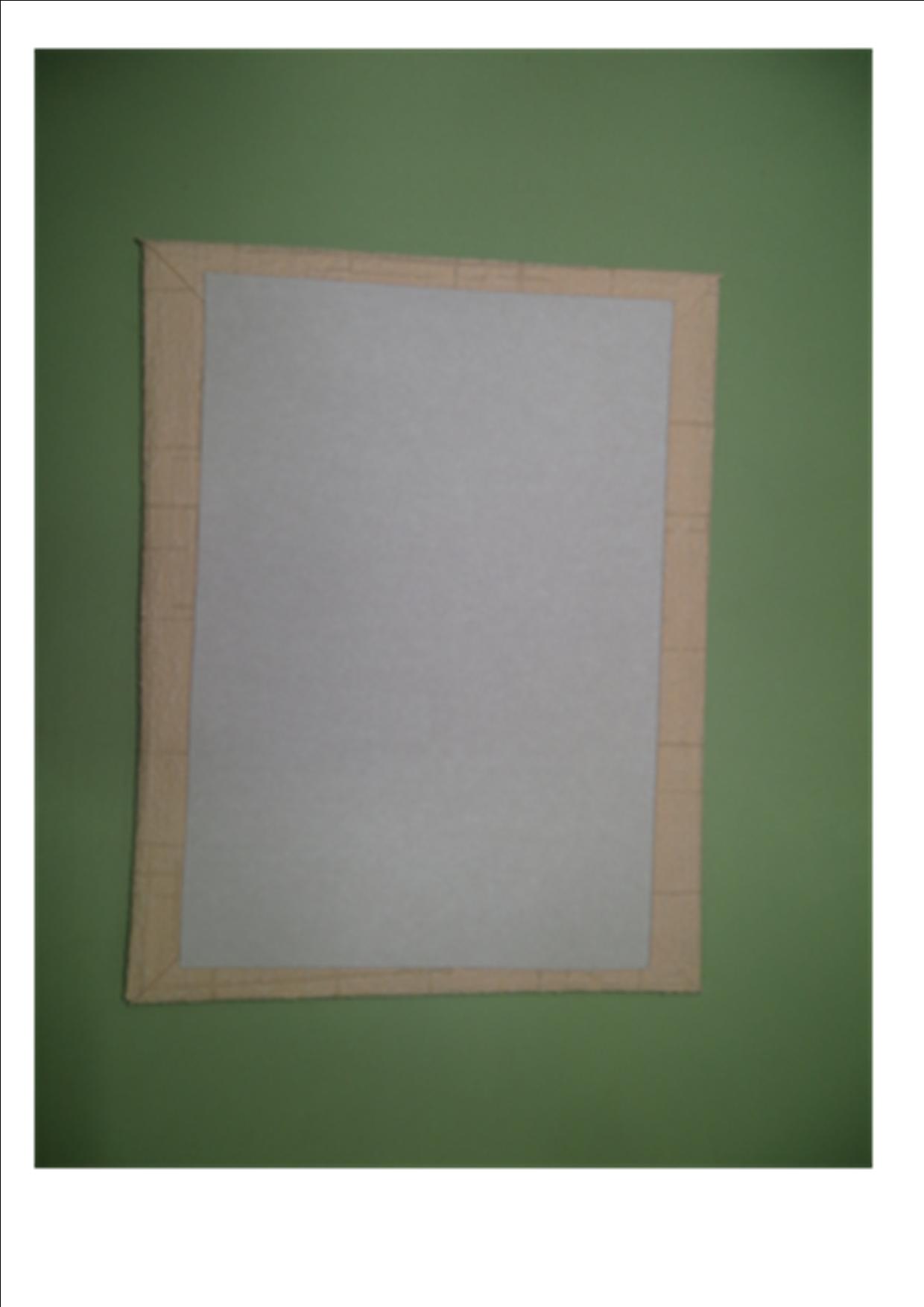 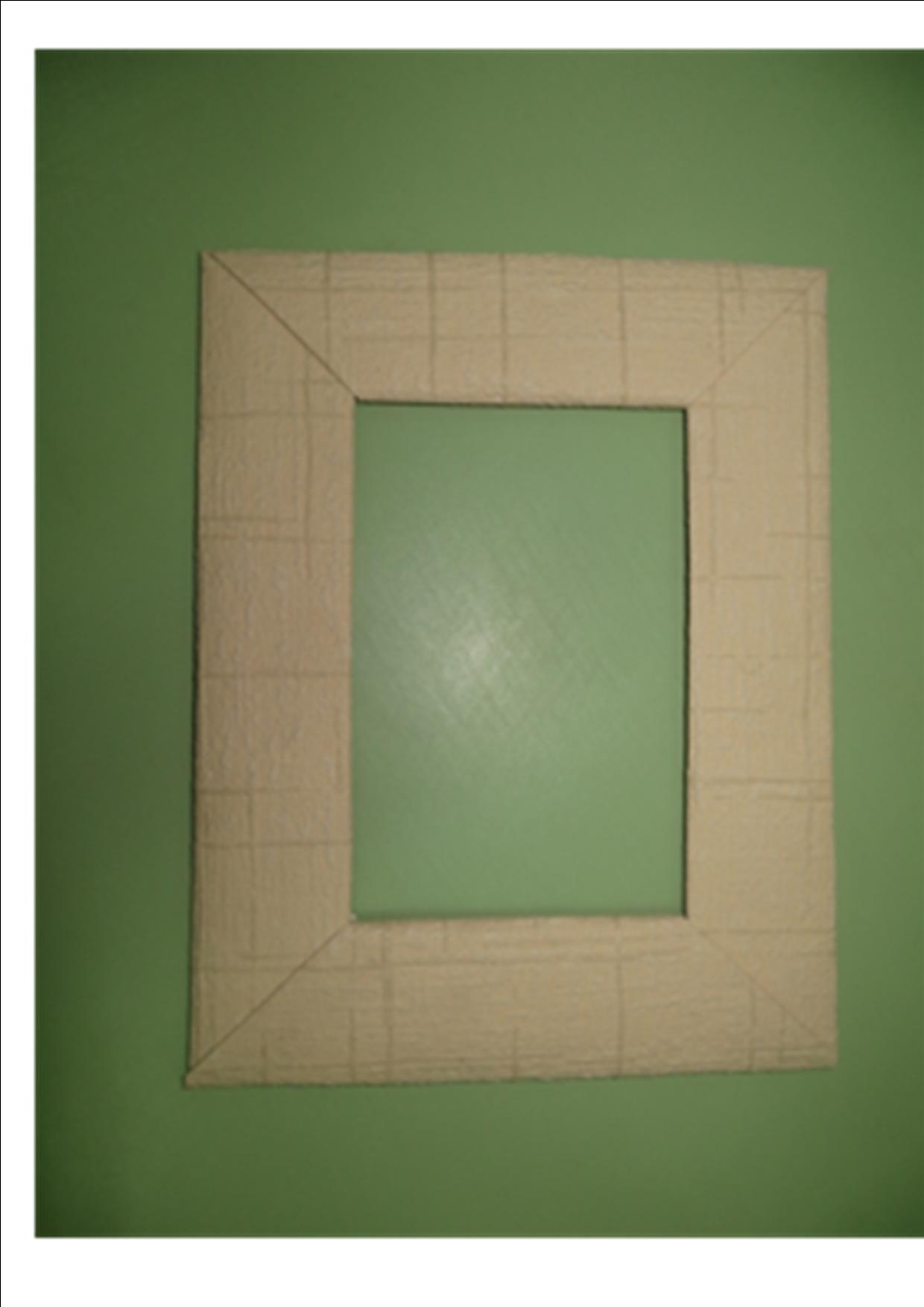 4. с  обратной стороны приклеить картон размером 20см на 14см., промазав с трёх сторон клеем по краям (карман для фото)4. с  обратной стороны приклеить картон размером 20см на 14см., промазав с трёх сторон клеем по краям (карман для фото)5. начинаем декорировать, берём цветы, клей. Выкладываем основной  рисунок на рамке, примеряем, затем приклеиваем.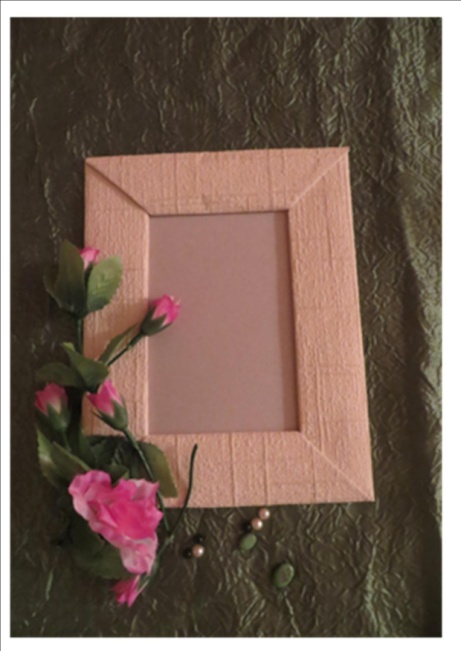 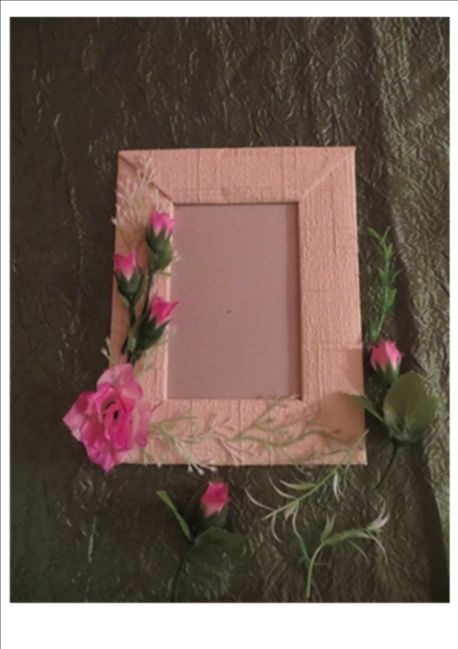 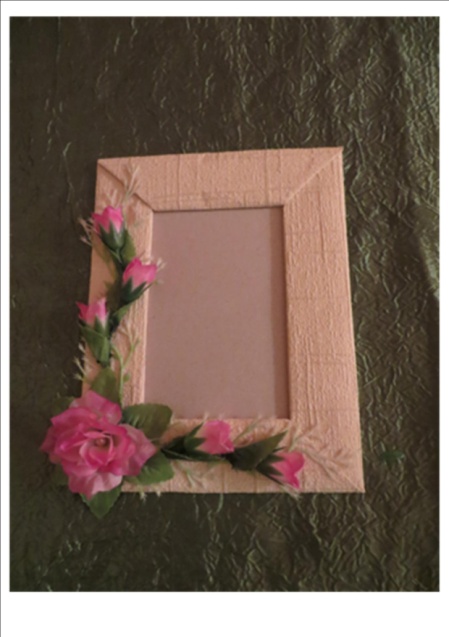 6. В конце работы дополняем рисунок бусинками и бисером и рамка готова.Такую рамку можно сделать в подарок не только маме, но и папе, брату, тёте и т.д., только сменив тематику оформления. Фантазия детей в плане оформления безгранична!